-CÓDIGO: DTCU007                 -DESTINO: VARADERO    		                -TIPO DE PROGRAMA: SOLO LANDTOUR-AEROLINEA: N/A                     -VIGENCIA: HASTA AGOTAR STOCK                  - FECHAS DE VIAJE: 01 NOV AL 21 DIC 2018PUNTOS POR PASAJERO:   					  - ACTUALIZADO: 07 AGOSTO 2018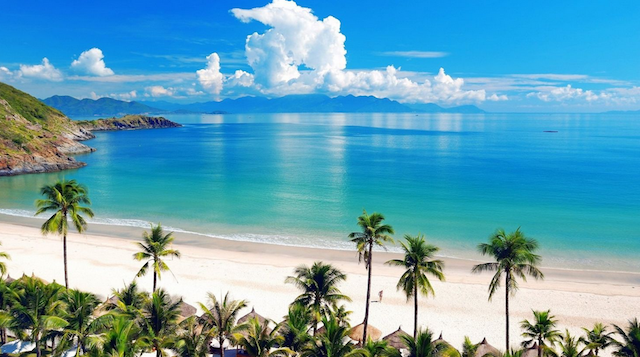 VARADERO CUBA5 DÍAS / 4 NOCHES INCLUYE:Traslados aeropuerto – hotel – aeropuerto en servicio compartido.04 (CUATRO) noches de alojamiento en VARADERO.Servicio TODO INCLUIDO.Asistencia personalizada.Visa de turismo de Cuba.Seguro de viajes Asistur Cuba.Impuestos hoteleros.NO INCLUYE:Boleto aéreo nacional e internacional.Alimentación no mencionada.Otros servicios no especificados en el programa.Gastos de índole personal.PRECIOS REGULARES POR PERSONA POLÍTICAS DE CANCELACIÓN:Toda reserva anulada sufrirá PENALIDAD de acuerdo a las políticas de nuestros proveedores en destino.Reservas no garantizan precio estipulado en el programa, el cual solo se confirma una vez pagada su totalidad.Reservas que entran en NOSHOW no están sujetas a reembolso.POLÍTICAS DE PAGO:70% de abono para garantizar reservas.Se requiere PAGO TOTAL inmediato en caso que la solicitud de reserva sea próxima a la fecha de viaje.Vouchers de servicios se despacharán únicamente cuando la reservación se encuentre pagada en su totalidad.Valores en TC son para pagos corrientes, favor consultar diferido con y sin intereses.NOTAS IMPORTANTES:Comisión del 10% descontando USD15 y 2.4% IVA mayorista e impuestos.Las excursiones mencionadas son en Servicio compartido.Se requiere copia del pasaporte para la emisión de la visa de turismo.Tarifas sujetas a cambios sin previo aviso.Hoteles sujetos a disponibilidad.Tarifas no válidas para grupos.Bono USD10 por pasajero.HOTELESTPLDBLSGLCHDTUXPAN 4* -405516105DESCUENTO PARA PAGOS EN EFECTIVO-38048599BE LIVE EXPERIENCE VARADERO 4*423439584272DESCUENTO PARA PAGOS EN EFECTIVO398412549255IBEROSTAR TAINOS 4* 531568745105DESCUENTO PARA PAGOS EN EFECTIVO49953470099MELIA MARINA VARADERO 5* 585609929357DESCUENTO PARA PAGOS EN EFECTIVO550572873336